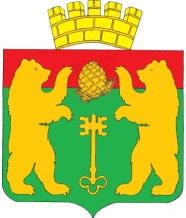 АДМИНИСТРАЦИЯ ПОСЕЛКА КЕДРОВЫЙ
КРАСНОЯРСКОГО КРАЯП О С Т А Н О В Л Е Н И ЕО начале отопительного сезона 2021 - 2022 гг. в п. Кедровый Красноярского краяВ соответствии с  Федеральным законом от 06.10.2003 года №131-ФЗ  «Об общих принципах организации местного самоуправления в РФ», Постановлением Правительства Российской  Федерации    от 06.05.2011 № 354  «О предоставлении коммунальных услуг собственникам и пользователям помещений в многоквартирных домах и жилых домов»,  приказом Министерства энергетики Российской Федерации от 24.03.2003 №115 «Об утверждении Правил технической эксплуатации тепловых энергоустановок, в целях реализации Федерального закона  от 27.07.2010 №190-ФЗ «О теплоснабжении»,  требований «Правил оценки готовности  к отопительному периоду», утверждённых приказом Минэнерго РФ от 12.03.2013 №103, руководствуясь Уставом муниципального образования, в связи с понижением среднесуточной  температуры наружного воздуха  П О С Т А Н О В Л Я Ю: 	1.Директору центрального филиала АО «КрасЭКо» Цепкову Артёму Викторовичу произвести включение систем отопления с 13.09.2021 г. в 00.00 часов местного времени.2.Теплоснабжающей  организации АО «КрасЭКо» обеспечить подачу тепла  в учреждения образования, здравоохранения и социального обслуживания  в первоочередном порядке. 	3.В срок до 20 сентября 2021 года обеспечить создание аварийно-технического запаса основных средств и материалов, необходимого для предупреждения и ликвидации возможных аварий и чрезвычайных ситуаций на объектах жизнеобеспечения в отопительном сезоне 2021-2022 годов. 4.В срок до начала отопительного сезона 2021-2022 годов обеспечить создание и в течение отопительного сезона 2021-2022 годов поддержание нормативных запасов топлива на теплоисточниках для бесперебойной работы систем жизнеобеспечения населения.5.В срок до 15 сентября 2021 года обеспечить готовность аварийных служб к ликвидации возможных чрезвычайных ситуаций в отопительный сезон 2021-2022 годов.6.В период отопительного сезона 2021-2022 годов обеспечить безаварийное функционирование объектов жилищно-коммунального хозяйства.7.Тепловые сети, ремонтные работы на которых на период проведения гидравлических испытаний и начало отопительного сезона не завершены, от сетей теплоснабжения отключить. 		8.Подготовить и предоставить в отдел по вопросам ЖКХ,  администрации посёлка Кедровый Красноярского края график запуска потребителей тепла.  	9.Исполнение настоящего Постановления возложить на заместителя главы поселка Кедровый Красноярского края Быковских О.Н. 	10.Настоящее постановление вступает в силу со дня подписания.06.09.2021п. Кедровый№302-пГлава поселка КедровыйКрасноярского края   В.И. Дюбин